 Нет! ПРОДАЖЕ        ЗЕМЛИ  НЕТ НОВОЙОККУПАЦИИ!  01.07 2021     НАЧАЛО РАСПРОДАЖИ   СТРАНЫ ГИТЛЕР ТОЖЕ ХОТЕЛ НАШЕЙ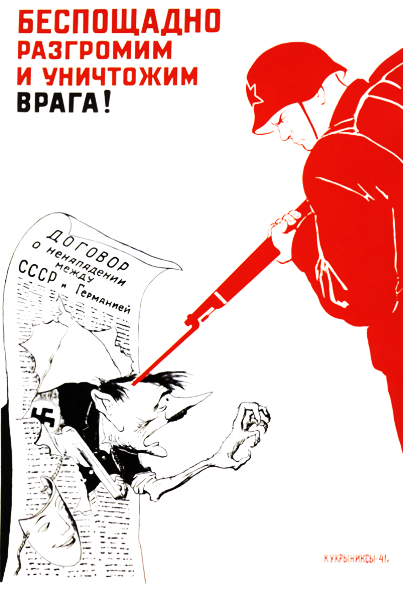        ЗЕМЛИ              (НЕ ПОЛУЧИЛОСЬ),           А ЗЕля со своими тварями решил повторить